Adı soyad: ……………………………………………………																	 Tarih: 26/10/2018Aşağıdaki 4 soruyu yukarıdaki metne göre cevaplayalımHangi akrabası kırmızı bir elbise satın almıştır?…………………………………………………………………………………………..Annesinin en sevdiği çiçek hangisiymiş?…………………………………………………………………………………………..Çocuk, neye şaşırmıştır?…………………………………………………………………………………………..Metne uygun bir başlık yazınız.…………………………………………………………………………………………..Aşağıdaki kelimelerden yanlış yazılanların başına ( Y ), doğru yazılanların başına ( D ) harfi koyunuz.(   ) Kirpit		(   ) Tren 		(    ) Kıral		(    ) Örenci 		(   ) Soğuk		(   ) İstambul	(    ) Sebze		(    ) PalyançoHangi seçenekte kalın ünlü harfler doğru bir şekilde verilmiştir?e-a-i-u			B) e-i-ö-ü			C) a-ı-o-uAşağıdakilerden hangisi tek heceli bir kelimedir?parti			B) sert			C) okul	Aşağıdaki boşlukları uygun kelimelerle tamamlayınız.Aşağıdaki tabloda verilen kelimelerin karşısına zıt anlamlılarını yazalım.Aşağıdaki tabloda verilen kelimelerin karşısına eş anlamlılarını yazalım.MATEMATİK Aşağıda sayılarla ilgili noktalı yerleri doldurunuz.56 : ………………………….		b) Yetmiş altı     : …….…40: ………………………….		d) Altmış dokuz: ………..Aşağıdaki verilen örnekte noktalı yerleri doldurunuz.3 onluk 8 birlik : ………			b) 60 : ….onluk …. birlik7 onluk 0 birlik : ……...			d) 17 : … onluk ….. birlikAşağıda verilen deste ve düzine sayılarını karşılarına yazınız.1 deste    : …….				b) 5 deste   : …....1 düzine : …….				d) 2 düzine : …….40					                                82       Basamak Değeri                                 …………... basamağı                        		         …….                      …………...  basamağı				         …….56 sayısı ile ilgili olarak aşağıdaki soruları cevaplayınız.Birler basamağındaki rakam kaçtır ? …..Onlar basamağındaki rakam kaçtır ? …..Birler basamağının basamak değeri kaçtır? …..Onlar basamağının basamak değeri kaçtır? …..Aşağıdaki örüntülerin kuralını örnekteki gibi bulunuz.2 – 4 – 6 – 8 – 10                ileriye doğru  ikişer sıralanmıştır.25 – 30 – 35 – 40 – 45 : ……………………………………..78 – 77 – 76 – 75 – 74 : ……………………………………..24 – 26 – 28 – 30 – 32 : …………………………………….90 – 80 – 70 – 60 – 50 : …………………………………….. Aşağıda noktalı yerlere “büyüktür”, “küçüktür” sözcüklerini yazınız.56, 67’den daha ………….			70, 66’dan daha ………….     48, 25’ten daha ………….			22, 38’den daha …………Aşağıdaki sayıları büyükten küçüğe doğru sıralayınız.    26  – 75 – 38 – 91						53 – 96 – 21 – 19………………………..  				                ………………………….. Aşağıdaki sayıları küçükten büyüğe doğru sıralayalım.65 – 14 – 95 – 18 						         41 – 46 – 51 – 79 …………………………				                 …………………………Aşağıdaki sayıları hangi onluğa yakınsa örnekteki gibi işaretleyiniz.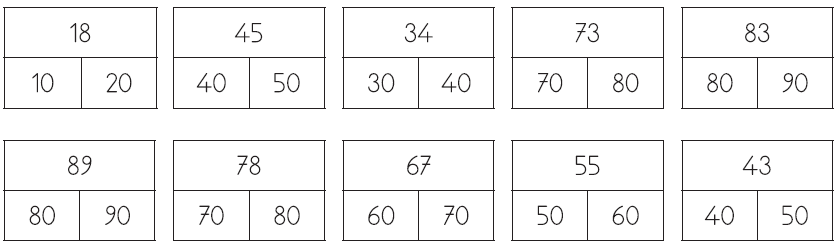 HAYAT BİLGİSİAşağıdakilerden hangisi doğrudur?Farklı ilgi ve yeteneklerimizin olması doğaldır.Tüm insanların yetenekleri aynıdır.Tüm insanlar aynı şekilde davranmak zorundadır.Aşağıdakilerden hangisi doğru bir davranıştır?Su ve elektriği tasarruflu kullanırım.Kimse yokken yere çöp atabilirim.Ceza almamak için yalan söyleyebilirim.Aşağıdakilerden hangisi okul kuralı değildir?Derse zamanında gelirim.Yatmadan önce dişlerimi fırçalarım.Okul koridorlarında koşmam.Sabah erkenden okula gidecek olan Pelin, çantasını neye göre hazırlamalıdır?Sevdiği derslere göre hazırlamalıdır.Ders programına göre hazırlamalıdır.O an masada hangi kitaplar varsa onlara göre hazırlamalıdır.Hayatımızı sağlıklı ve huzurlu şekilde devam ettirmemiz için gerekli olan “Üç temel ihtiyaç” aşağıdaki şıklardan hangisinde doğru bir şekilde verilmiştir?Beslenme-Barınma-GiyinmeBarınma-Oyun-SuBeslenme-Meyve suyu-HavaTEBRİKLER! SORULARI BİTİRDİN. ŞİMDİ EN BAŞTAN BAŞLAYIP TEK TEK CEVAPLARINI KONTROL ETMENİ VE YANLIŞ YAPMIŞSAN DÜZELTMENİ İSTİYORUM! 21		kalın ünlü		kısa çizgi		ekler			heceAğzımızdan bir kerede çıkan ses veya ses grubuna …………….. denir. Özel isimlere getirilen …………….. kesme işareti ile ayrılır.Alfabemizde 4 tane …………………………. harf vardır.Ünsüz harfler …………………tanedir.SiyahYüksekYavaşZayıfHekimKonut SulhYurt 